§13080-E.  Special utility districtsThe authority may form special utility districts and provide municipal utility services within its jurisdiction.  The board of trustees of the authority has the authority of a municipal legislative body for these purposes.  [PL 1993, c. 474, §1 (NEW).]1.  Sewer services.  The authority may provide sewer services as a sanitary district under Title 38, chapter 11, subchapters III and IV.  The authority may establish a board of trustees for the district and appoint the members of the board or may act as the trustees of the district.[PL 1993, c. 474, §1 (NEW).]2.  Solid waste disposal.  The authority may provide solid waste disposal services as a refuse disposal district under Title 38, chapter 17.  The authority may establish a board of trustees for the district and appoint the members of the board or may act as the trustees of the district.[PL 1993, c. 474, §1 (NEW).]3.  Water.  The authority may provide water as a water district under Title 35‑A, Part 6.  The authority may establish a board of trustees for the district and appoint the members of the board or may act as the trustees of the district.[PL 1993, c. 474, §1 (NEW).]4.  Revenue-producing services.  The authority has all the powers of a municipality to provide services under Title 30‑A, chapter 213.[PL 1993, c. 474, §1 (NEW).]SECTION HISTORYPL 1993, c. 474, §1 (NEW). The State of Maine claims a copyright in its codified statutes. If you intend to republish this material, we require that you include the following disclaimer in your publication:All copyrights and other rights to statutory text are reserved by the State of Maine. The text included in this publication reflects changes made through the First Regular Session and the First Special Session of the131st Maine Legislature and is current through November 1, 2023
                    . The text is subject to change without notice. It is a version that has not been officially certified by the Secretary of State. Refer to the Maine Revised Statutes Annotated and supplements for certified text.
                The Office of the Revisor of Statutes also requests that you send us one copy of any statutory publication you may produce. Our goal is not to restrict publishing activity, but to keep track of who is publishing what, to identify any needless duplication and to preserve the State's copyright rights.PLEASE NOTE: The Revisor's Office cannot perform research for or provide legal advice or interpretation of Maine law to the public. If you need legal assistance, please contact a qualified attorney.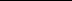 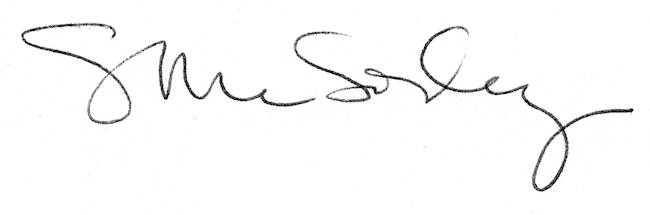 